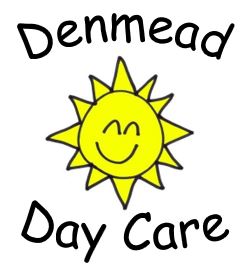 Fire safety and emergency evacuation

Policy statementWe ensure our premises present no risk of fire by ensuring the highest possible standard of fire precautions. The role of Fire Warden is updated daily depending on who is the most senior member of staff on the day – this will be displayed on a laminated board in the lobby.The named Fire Marshalls are as follows: 
Amanda Seal – Nursery
Claire Whelan – Infant WRAP
Amber Berryman – Junior WRAP
ProceduresThe basis of fire safety is risk assessment. Fire doors are clearly marked, never obstructed and easily opened from the inside.Smoke detectors/alarms and fire fighting appliances conform to BSEN standards, are fitted in appropriate high risk areas of the building and are checked as specified by the manufacturer.Our emergency evacuation proceduresexplained to new members of staff, volunteers and parents; andPractised regularly at least once every term or if we have new children or staff.Records are kept of fire drills in the register on the day we do them Emergency evacuation procedureOur emergency evacuation procedure with staff and children are carried out in fire drills. The staff will blow a whistle twice (not able to use the alarm), or shout fire if the whistle is misplaced.At DDC Nursery and Preschool, the children will come out of the nearest fire exit, and we will wait on the field or basketball court until the fire service attends. On each fire drill the staff record the time it takes to carry out the fire drill, staff must wear a yellow Hi-Viz jacket. The staff should have a first aid kit, the register of children with emergency contact details on, phone, and keys should be accessible.On the board is step by step guide as to how we contact and deal with emergency services if a fire does break out.
The fire drill is recorded in the registerDate and time of the drill.How long it took.Whether there were any problems that delayed evacuation.Any further action taken to improve the drill procedure.Designated staff will check all rooms before leaving the building (Toilets, Kitchen, reception and main room).Policy was updated on the 15 September 2011Reviewed 14 September 2012 Reviewed 12 September 2013Reviewed 20 September 2014Reviewed 4 February 2015 Reviewed 24 September 2015Reviews 09 March 2016Reviewed 29 March 2017Reviewed 26 October 2017 Reviewed 18th October 2018Reviewed 1 September 2019 
Reviewed 05 March 2020
Reviewed 18th August 2021Reviewed 13th January 2022